Publicado en 46910 el 16/08/2017 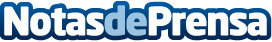 Nueva revista online para la mujer y la familiaTodos los temas de actualidad como la decoración, el turismo, la belleza y la salud, se pueden encontrar en RevistaFamily.com ya que posee justo el contenido que busca la mujer de hoy. Este es un sitio web que ha sido lanzado recientemente y en el que se encuentra un espacio destinado enteramente a la familiaDatos de contacto:JuliaNota de prensa publicada en: https://www.notasdeprensa.es/nueva-revista-online-para-la-mujer-y-la-familia_1 Categorias: Nutrición Interiorismo Viaje Moda Entretenimiento Belleza http://www.notasdeprensa.es